Year 2 Parents and Carers:Homework starting from Monday 25th May 2020 that will last for 3 weeks (end date Friday 12th June 2020). Please follow the guidance in this pack and this will help your child to keep on track with the national curriculum for when they return to school. Daily learning expectations involve:Reading 1 book per dayPhonics speed sounds Topic- complete an activity per dayMaths- complete a few time tasks per dayWriting - 1 lesson per dayPlease repeat anything your child is not secure with.ReadingPlease read a book daily from the following website: https://www.oxfordowl.co.uk/for-home/find-a-book/library-page/?fbclid=IwAR08_sImZbWDzoo57OfcXsyZBBdBgboprOSRhpiDc6_MXL0OLl5vw6y2dlcYou will need to register and create a log in but all the eBooks are free. Please go on the website provided and scroll down to find the following: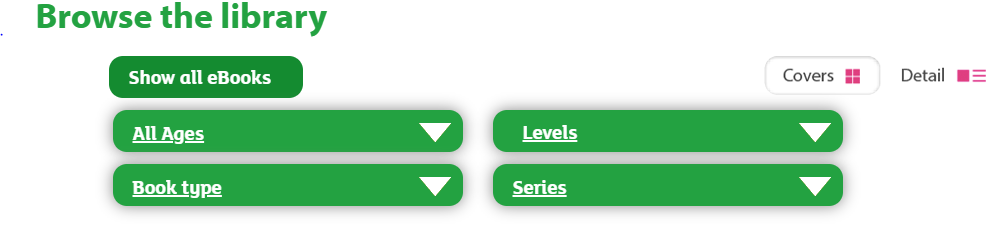 Select “levels” and then “book band” and select the required book band colour for your child. At this point in the academic year expected standard (at age related expectation) your child would be reading book band 11: lime.  However, if your child is greater depth standard (above age related expectation) they would be reading book band 12: brown. If your child is working towards standard in reading (working below age related expectations) please select a colour that is appropriate for your child’s ability. As part of parents’ evening, you received some coloured comprehension questions linked to the book bands. Please also ask your child these questions when they read to you. Phonics Phonics is an important part of year 2 curriculum and is taught daily. Please click on the following link:https://www.ruthmiskin.com/en/find-out-more/help-during-school-closure/Once you have clicked on the link above, click on YouTube Channel which you will find under the subheading RWI Phonics lessons at home. Your child will need to compete set 2 speed sounds at 10am and set 3 speed sounds at 10:30am. TopicThis half term the Year 2 topic is Moon Zoom. Below is a list of activities for your child to complete. Please choose one of the bullet points to focus on each day: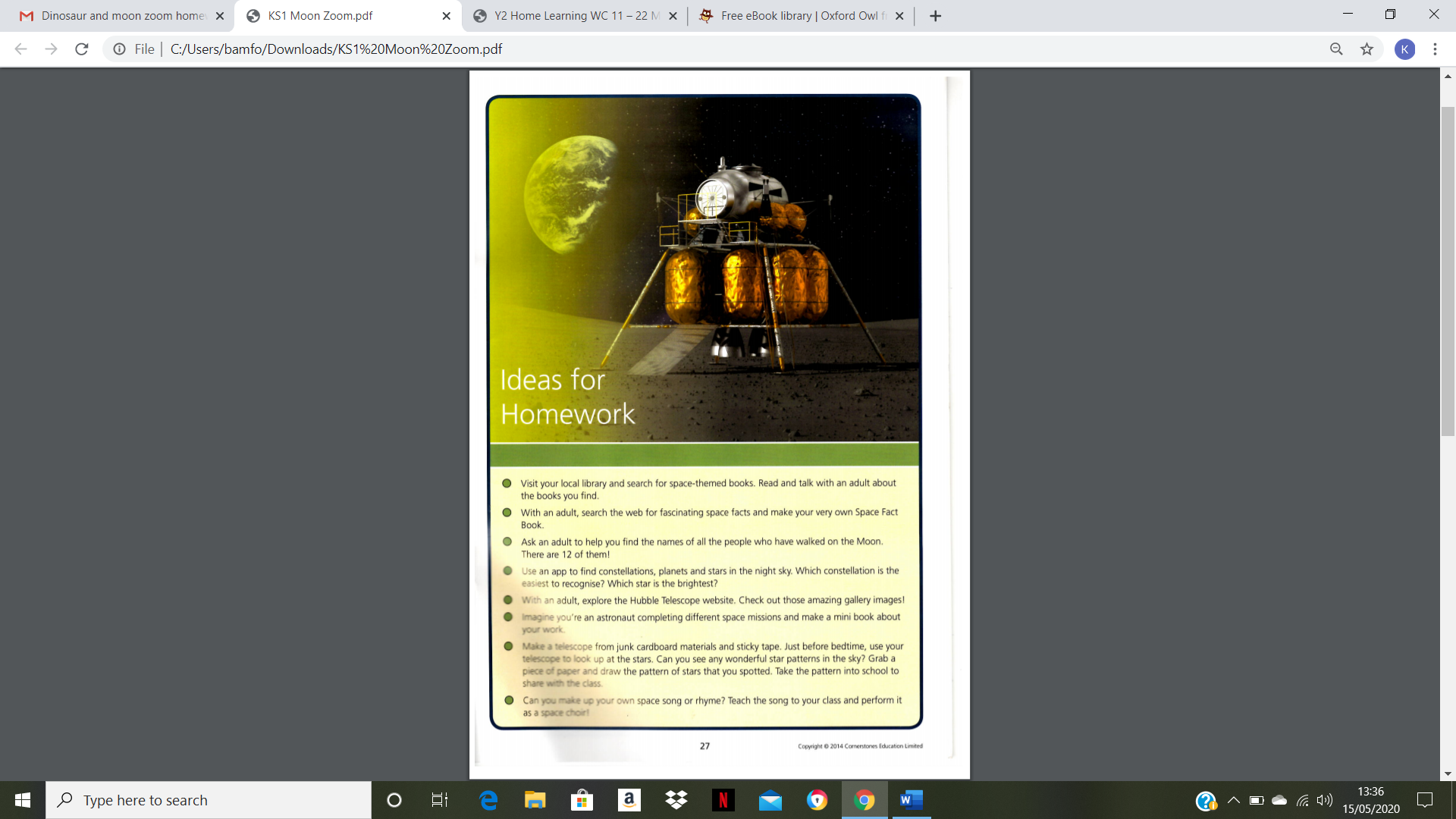 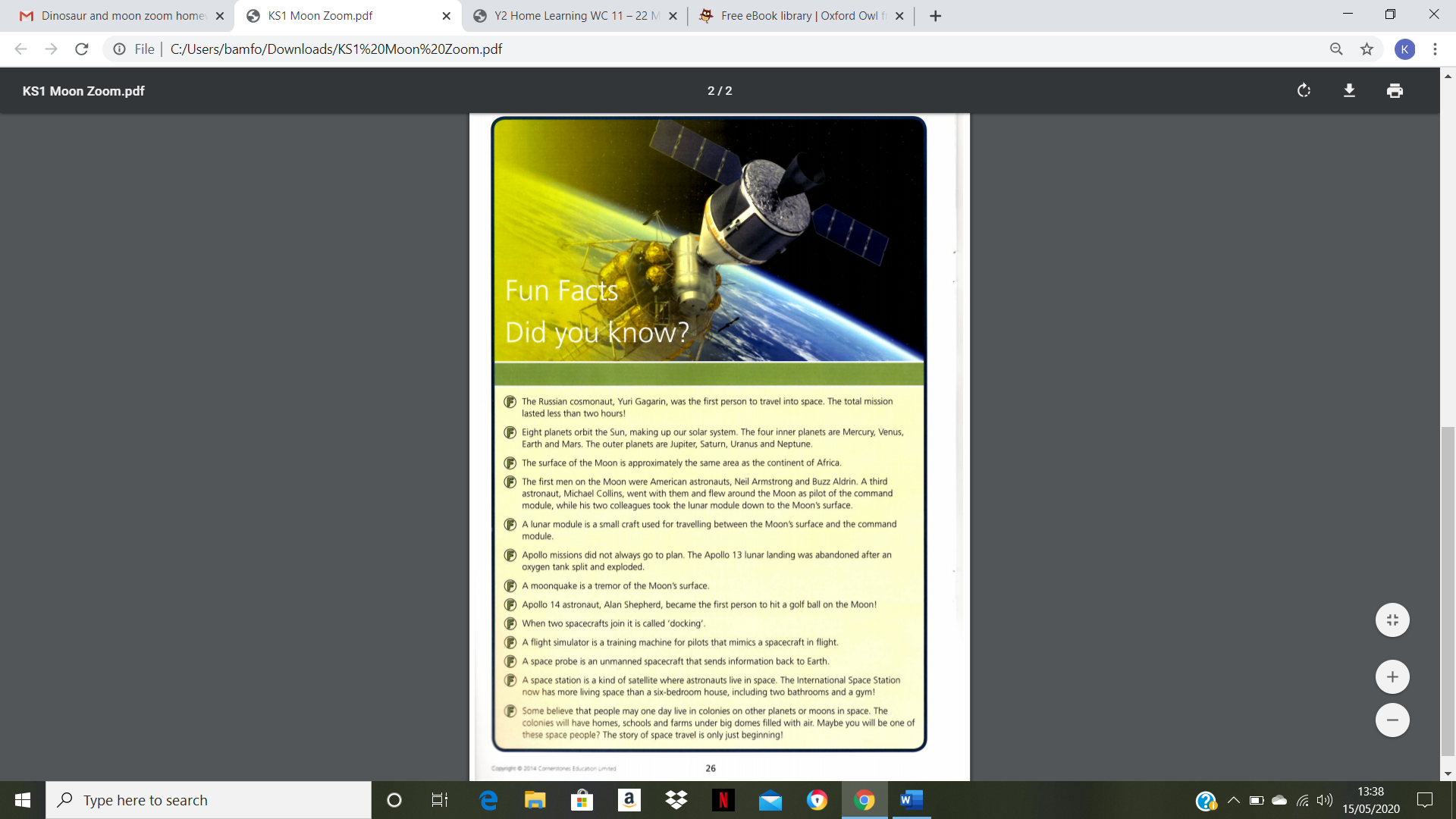 Maths  Below are some activities your child can complete on time. Please complete the following writing the digital and analogue time: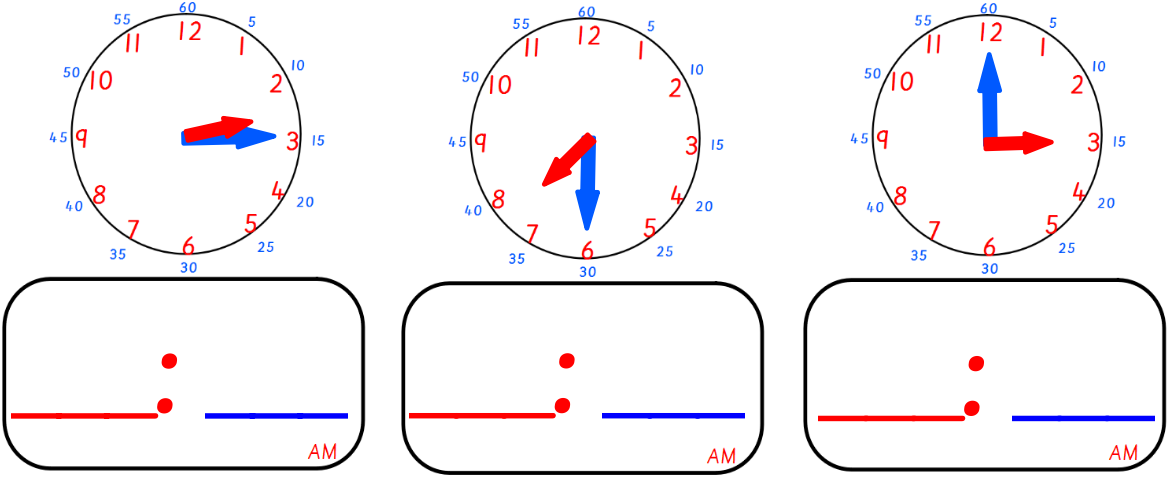 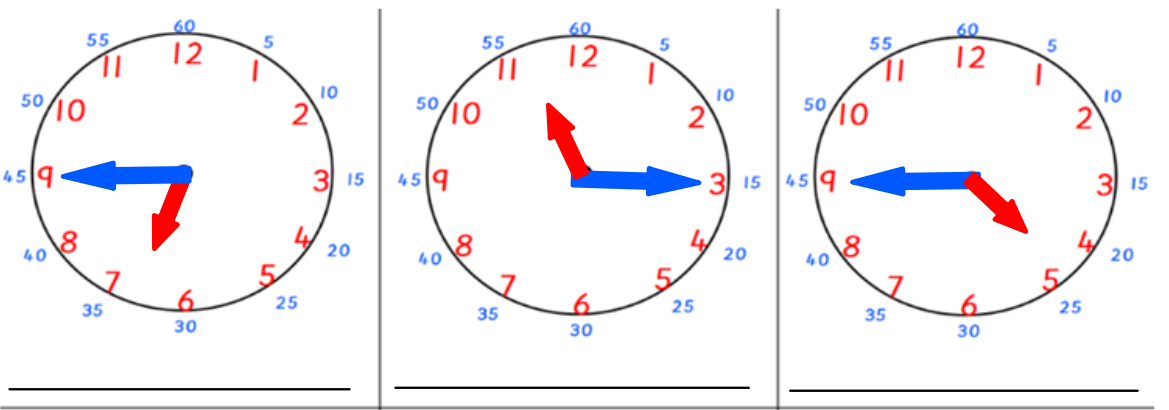 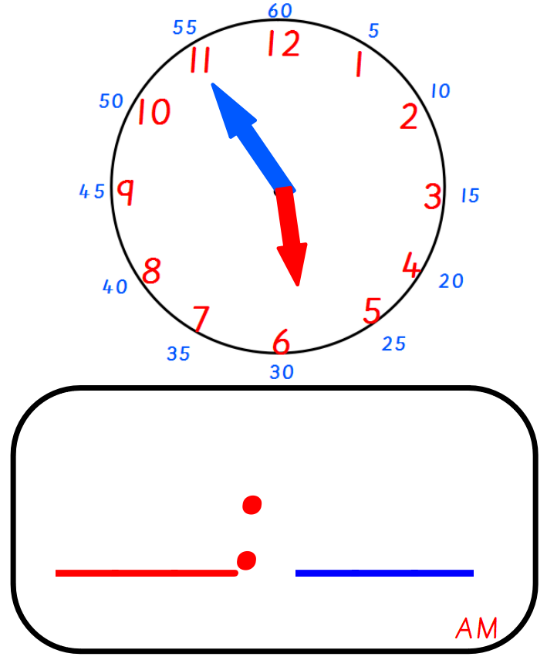 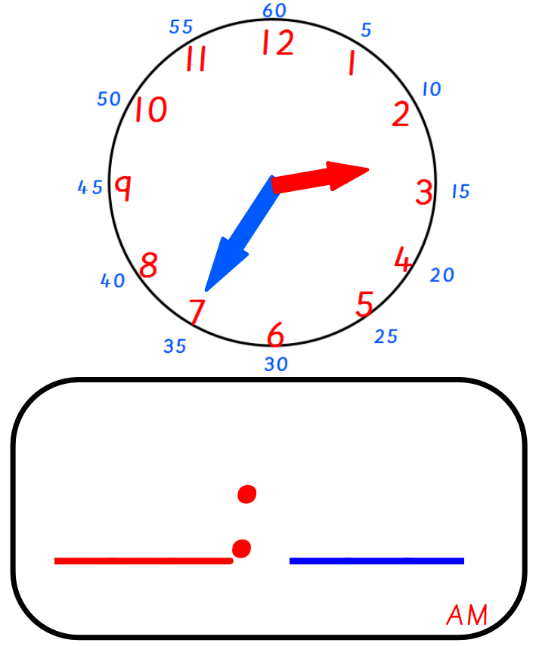 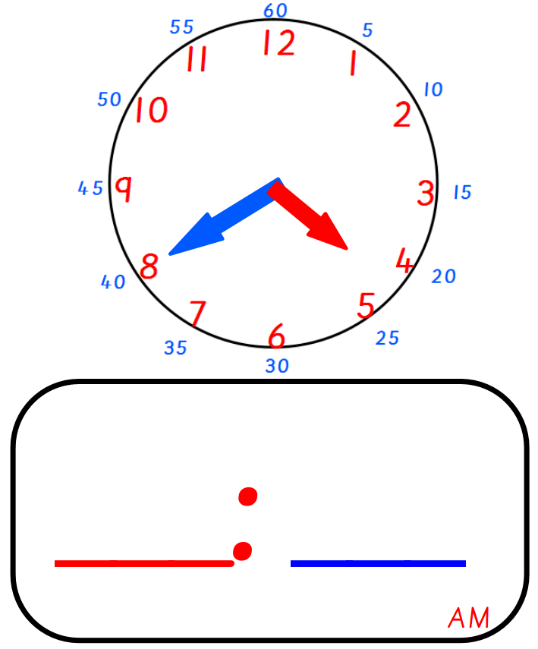 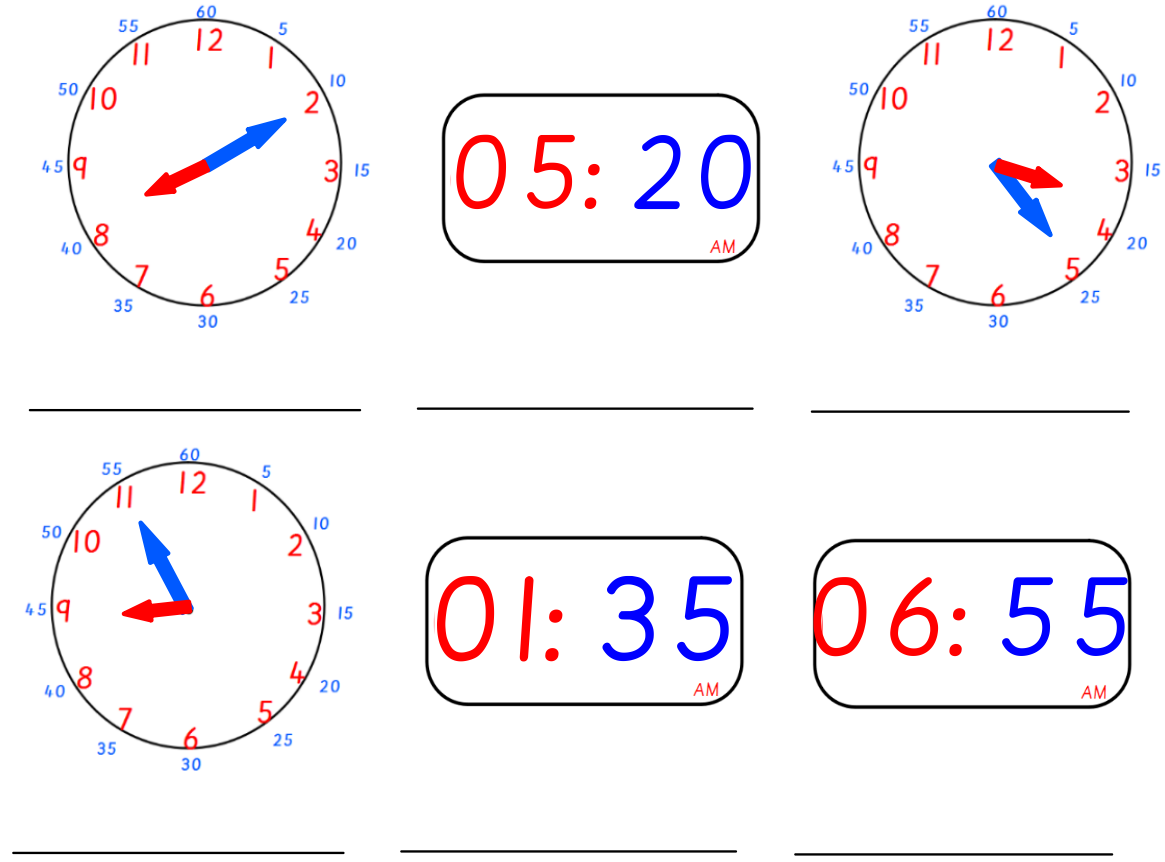 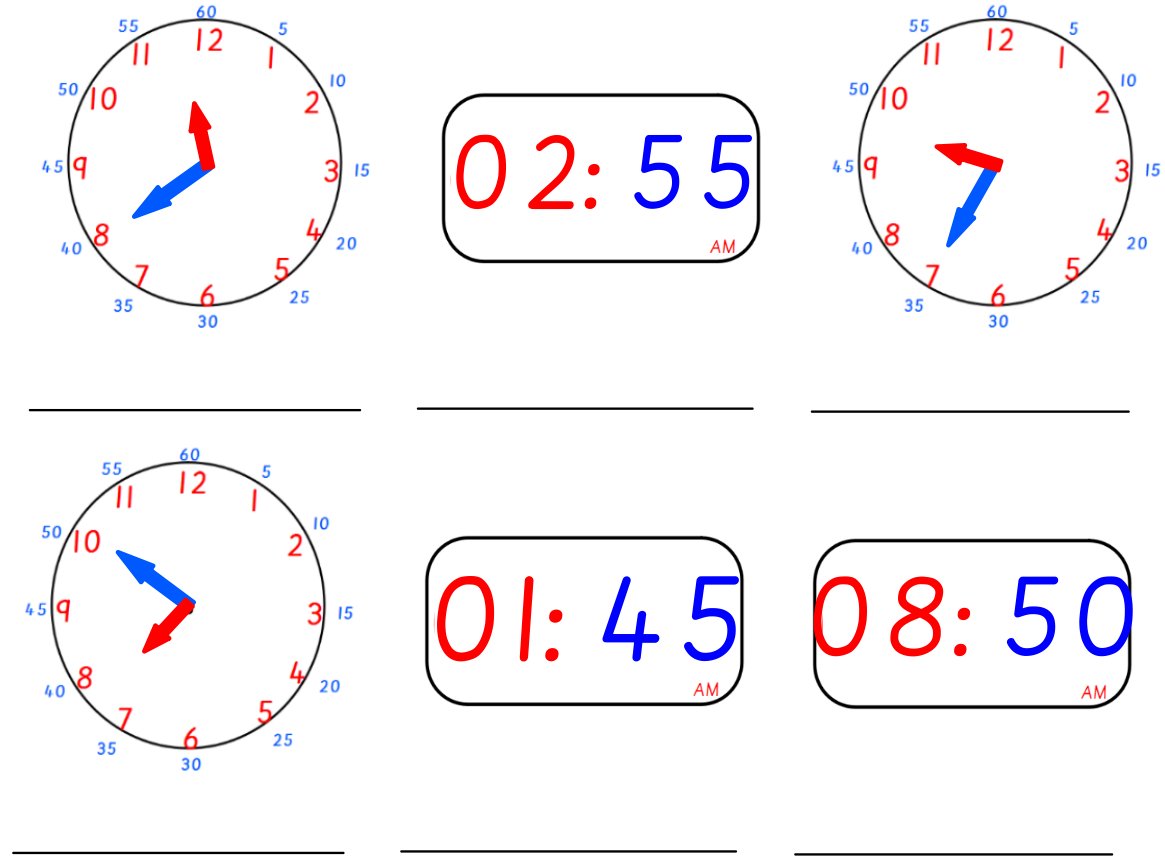 Have a go at drawing the hands on: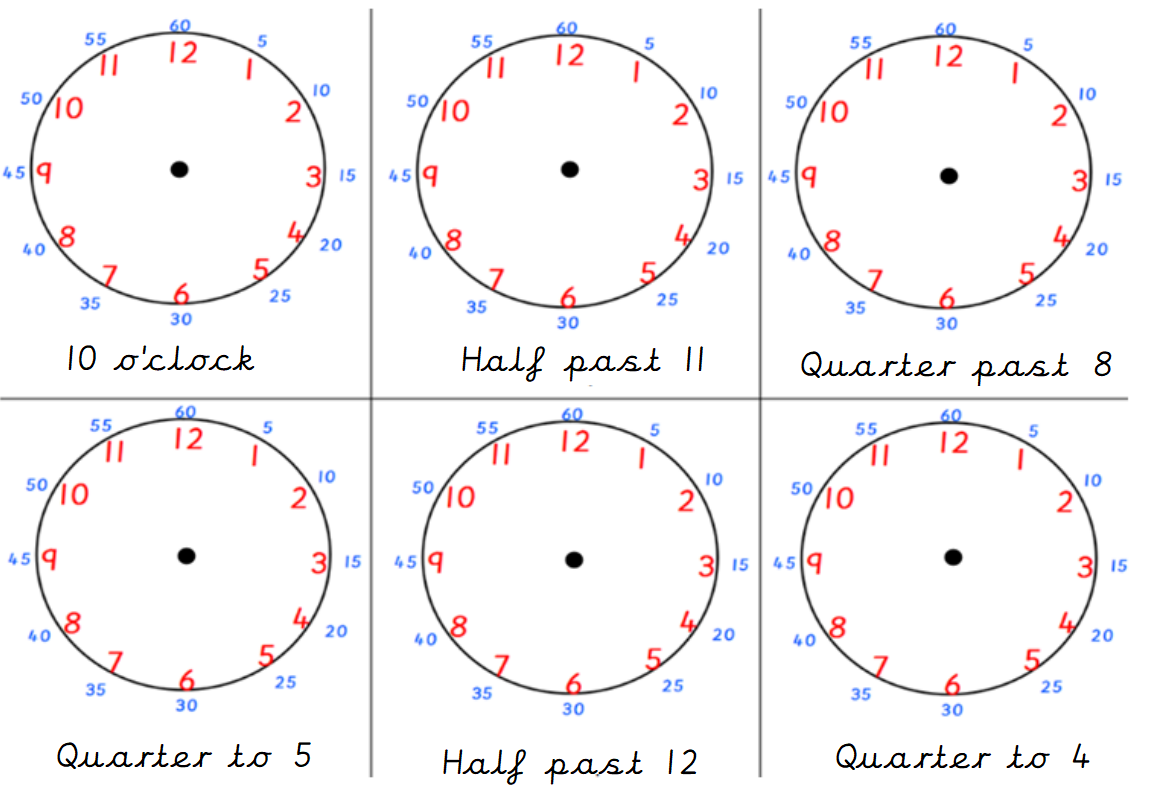 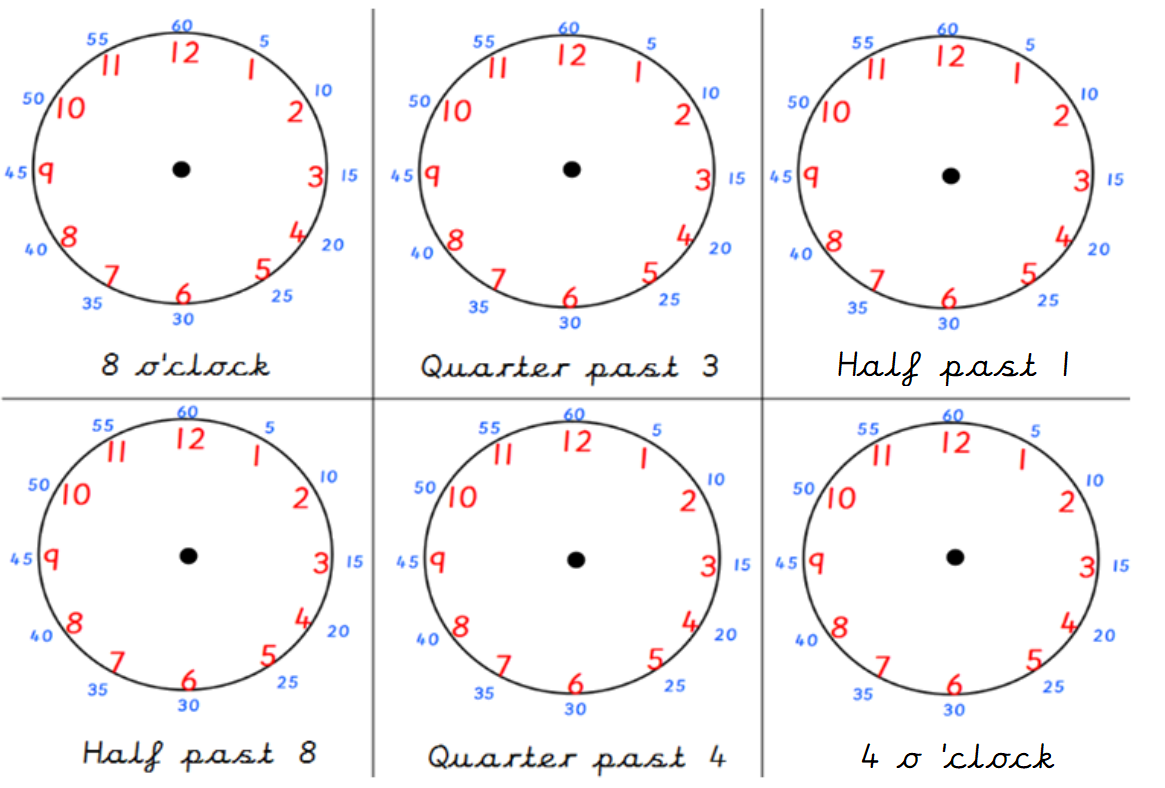 Have a go at completing the story: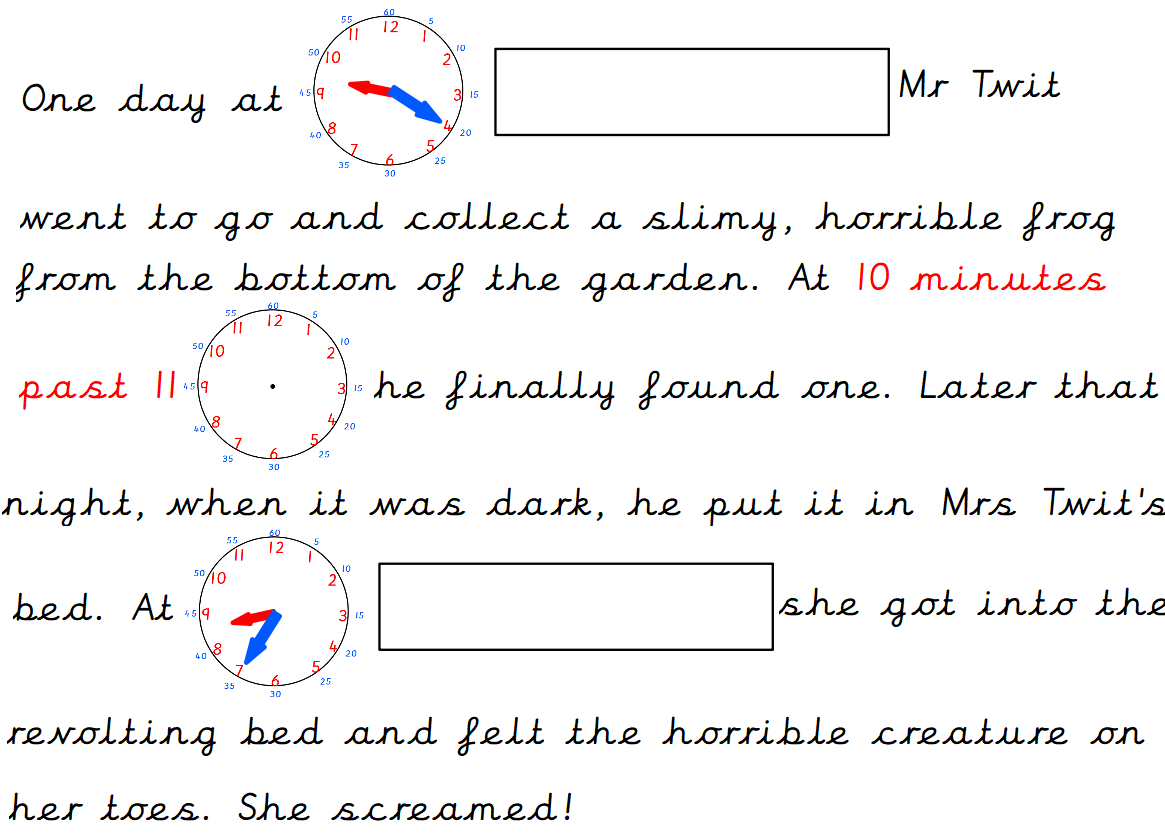 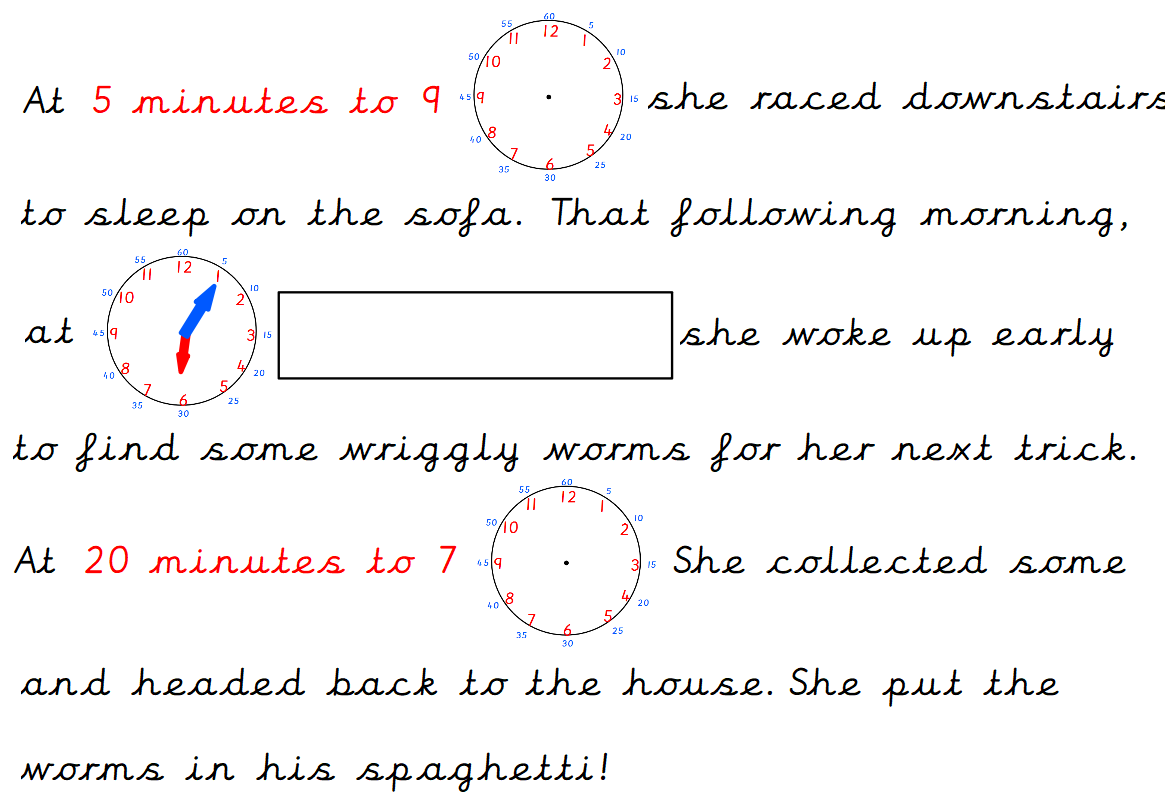 Writing As part of the previous homework packs children were asked to complete 5 spellings per day from the spelling lists provided. School are aware that some children will still be working on these spellings in order to get them correct. Therefore, please continue to practise spelling the words from the previous homework.  In addition to this please complete the following activities linked to the suffixes. A suffix is a group of letters that go at the end of a root work to change its meaning. In Year 2 the suffixes that children are taught are as follows; -ed, -ful, -ly, -less, -ness, -ment, -ing, -er, -est, -s, -es and -ies. Box 1 is an explanation of spelling rules linked to the suffix. Box 2 is the teacher showing you how to apply the suffix to a root word using the spelling rules. Box 3 is what we would like your child to complete.To provide further challenge, your child can apply their knowledge and use a word containing a suffix within a sentence e.g. The beautiful sun disappeared below the horizon and darkness filled the sky. Lesson 1 – “ed”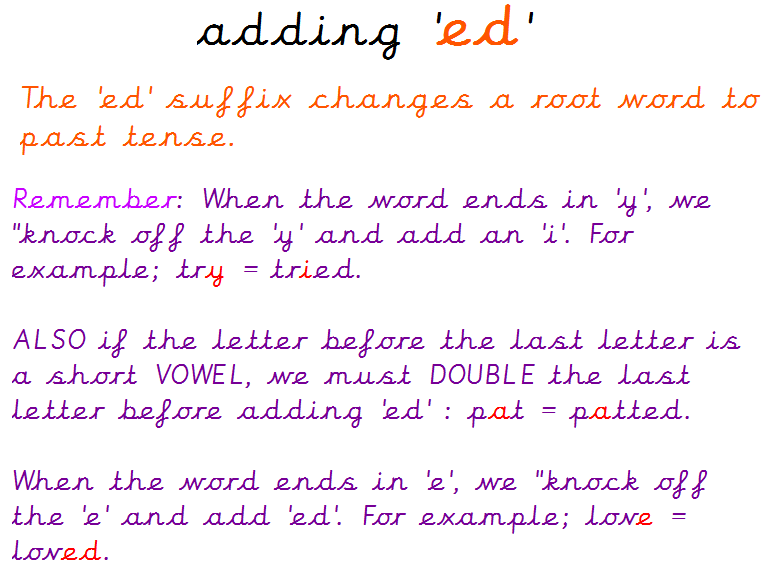 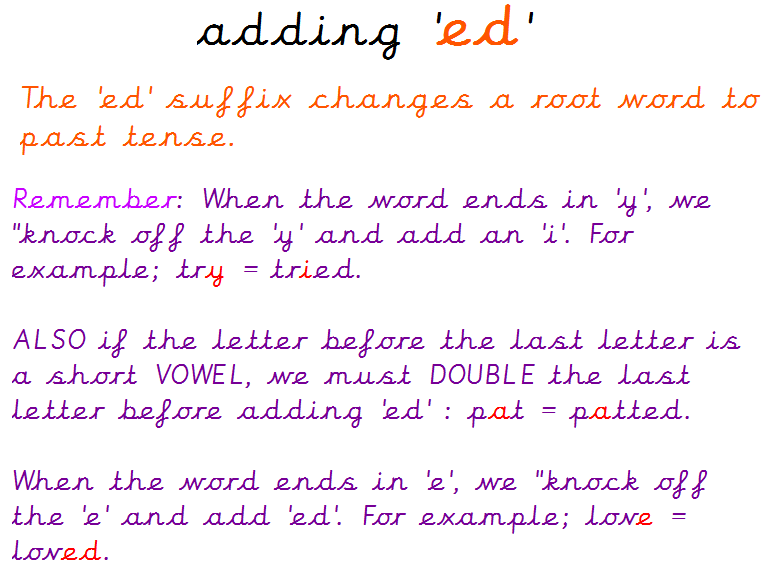 Lesson 2 – “ed”Using one of the words that has “ed” please write a sentence. The sentence must also contain the word “and” or “but” or “or”. For example – The young, kind girl was extremely cheerful and she danced all night long at the entertaining party. She cried out in pain when she fell over but nobody heard her.“Do you want to be married when you’re older or do you not?” asked Isabella inquisitively. ________________________________________________________________________________________________________________________________________________________________________________________________________________________________________________________________________________________________________________________________________________________________________________________________Lesson 3 – “ing”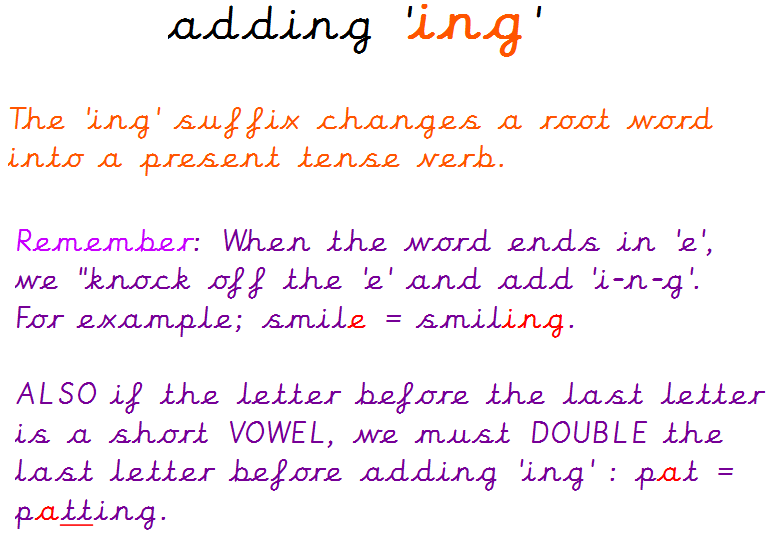 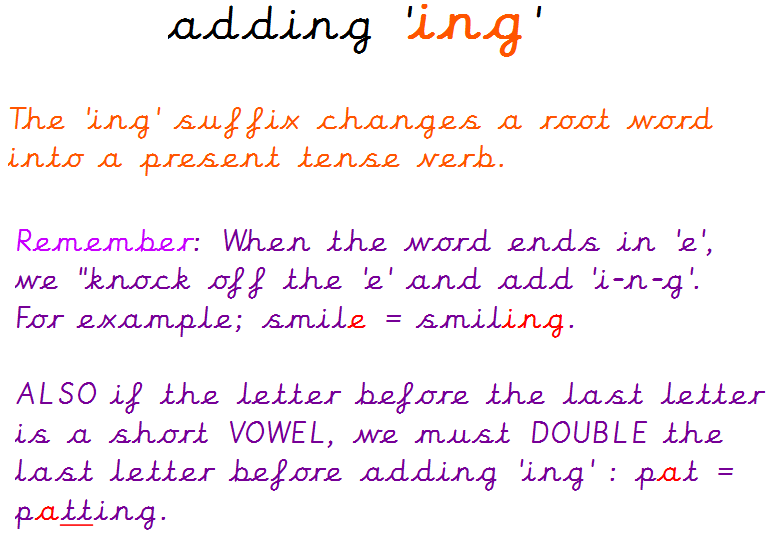 Lesson 4 – “ing”Using one of the words that has “ing” please write a sentence. The sentence must also contain the word “and” or “but” or “or”.For example – Harry was taking his adorable dog for a walk in the mysterious woods and he ended up slipping over in some squelchy mud.An old woman was knitting a scarf, hat and gloves for her beautiful granddaughter but she didn’t know what colour she’d like.Sandra couldn’t decide whether she should go running or whether she should go on a long, scenic walk.________________________________________________________________________________________________________________________________________________________________________________________________________________________________________________________________________________________________________________________________________________________________________________________________Lesson 5 – “s” and “es”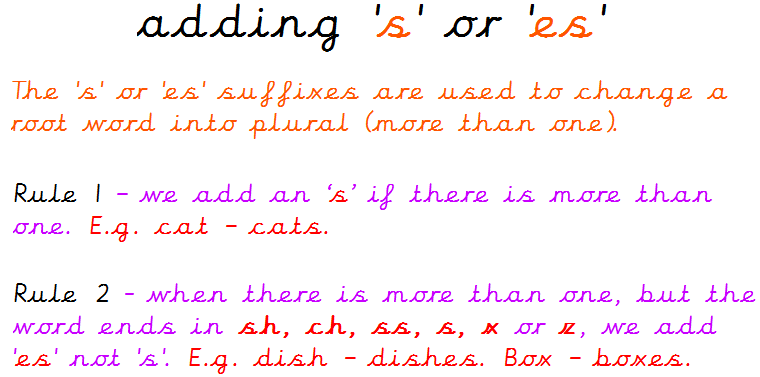 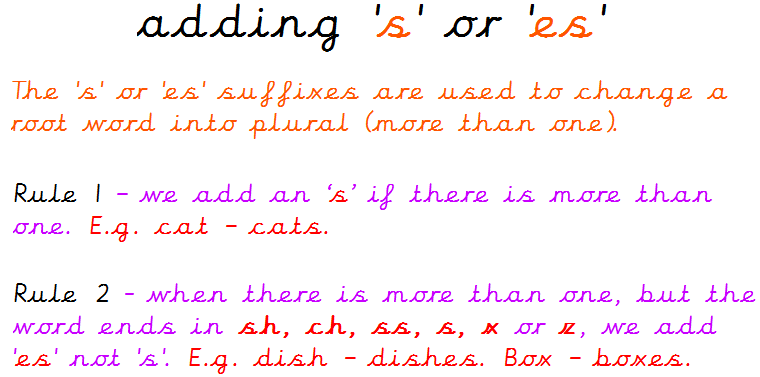 Lesson 6 – “s” and “es”Using one of the words that has “s” or “es” please write a sentence. The sentence must also contain the word “and” or “but” or “or”. For example – The stranger crashes into an abandoned field and they discover some friendly animals. Joanne decided to do some stretches but she pulled a muscle in her leg.“Do you want to go and see the animals first or would you prefer to go straight to the park?” questioned Ben.________________________________________________________________________________________________________________________________________________________________________________________________________________________________________________________________________________________________________________________________________________________________________________________________Lesson 7 – “er”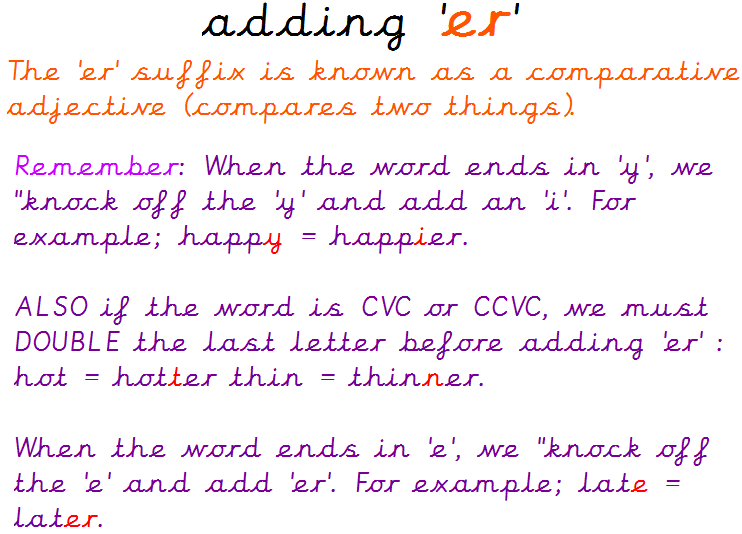 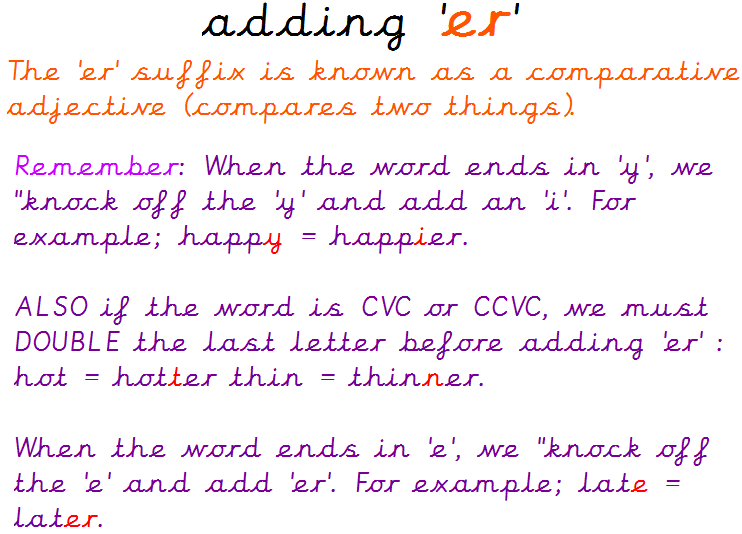 Lesson 8 – “er”Using one of the words that has “er” please write a sentence. The sentence must also contain the word “and” or “but” or “or”.For example – The shimmering sun is a lot hotter today and I am much happier that the weather is nicer.  Ben’s mum got madder and madder but Ben found it hilarious which made her even angrier.Rachel couldn’t decide which cashier was ruder or which cashier was lazier because they were both the same.________________________________________________________________________________________________________________________________________________________________________________________________________________________________________________________________________________________________________________________________________________________________________________________________Lesson 9 – “est”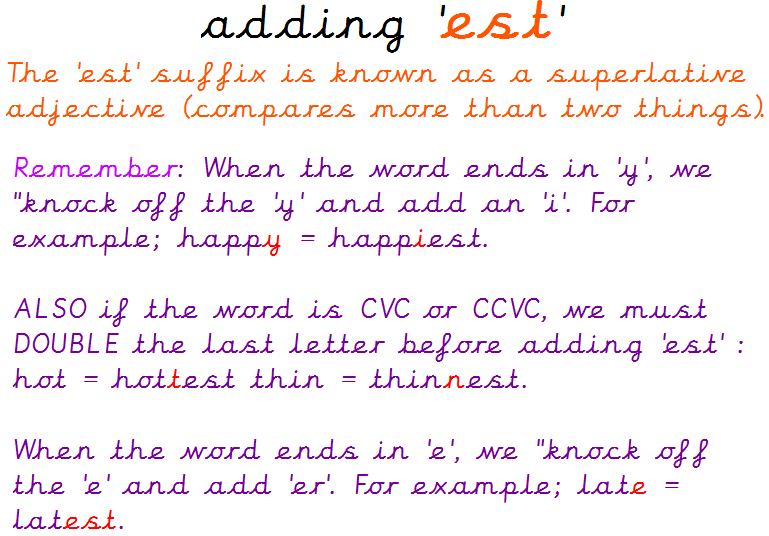 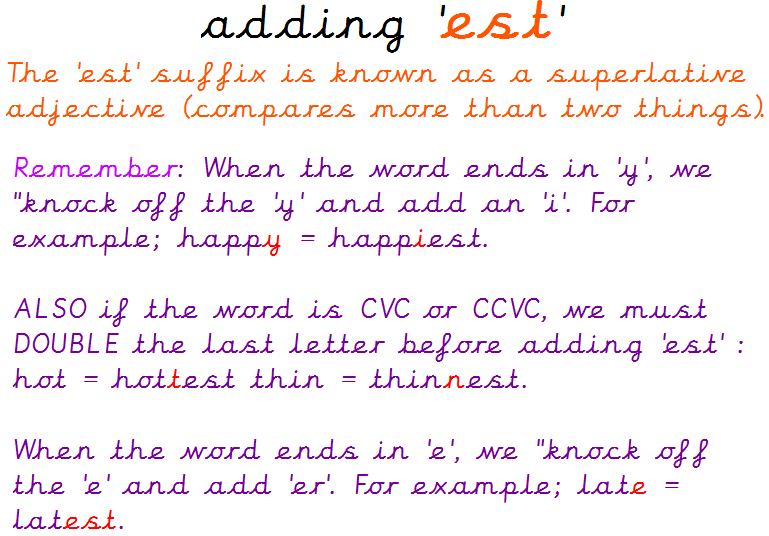 Lesson 10 – “est”Using one of the words that has “est” please write a sentence. The sentence must also contain the word “and” or “but” or “or”.For example – It was the windiest day outside and I was eating the tastiest scrumptious cake. I picked the reddest, juiciest looking apple but Mum said I wasn’t allowed to eat it yet.Which bag is the heaviest? Is it the leather, shabby looking one or is it the sapphire, sparkling bag?________________________________________________________________________________________________________________________________________________________________________________________________________________________________________________________________________________________________________________________________________________________________________________________________For extra fun and engaging activities “Twinkl” have given all parents an incredible offer – all content on their website is FREE for one month! All you have to do is go to www.twinkl.co.uk/offer enter your email address and create a password and use the code: UKTWINKLHELPSIf you click on the KS1 section, there you will find a vast range of activities for your child to enjoy!The expectation is that all parents and carers will follow this daily model so that when all children return back to school, they are all at the same point. We will be continuing with learning with the knowledge that they have been learning the above at home, so please ensure your child completes the short activities above.This pack is for your child to begin week commencing Monday 25th May and is designed to last until Friday 12th June. Please return this pack to your child’s class teacher on the day of return to Royd.